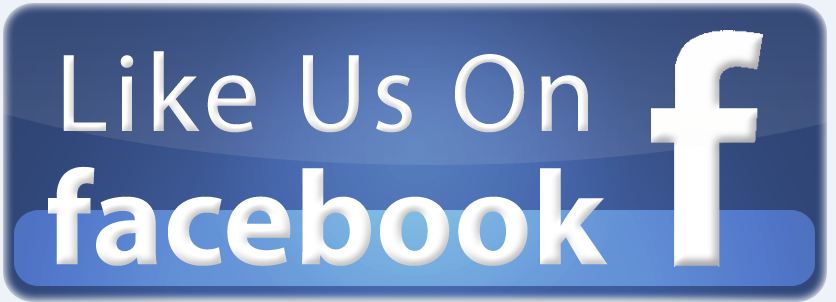 www.facebook.com/yourofficeinfoLog into Facebook from your smartphone and “LIKE” us!You’ll be entered to win a BLANK or receive a free BLANKOFFICE NAME │CITY STATE 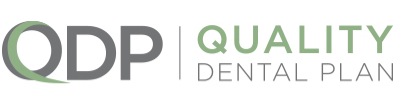 NO INSURANCE? ASK US ABOUT QDP!!!